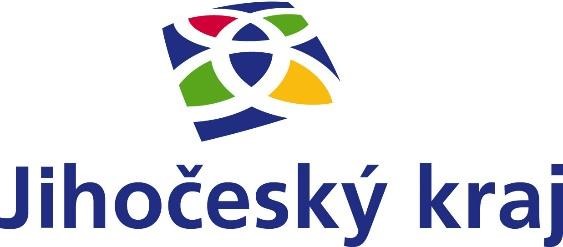 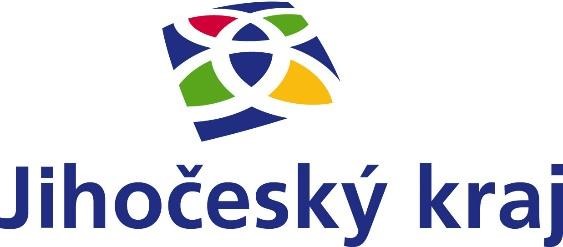 Projekt „Pořízení nového dopravního automobilu a hasicího přívěsu pro JPO V Strunkovice nad Blanicí, místní část Šipoun“byl realizován za finanční podpory z Dotačního programu Jihočeského kraje Investiční dotace pro jednotky sborů dobrovolných hasičů obcí Jihočeského kraje.Pořizovací cena: 1 245 832,80 KčDotace z rozpočtu Jihočeského kraje: 300 000,- Kč. 